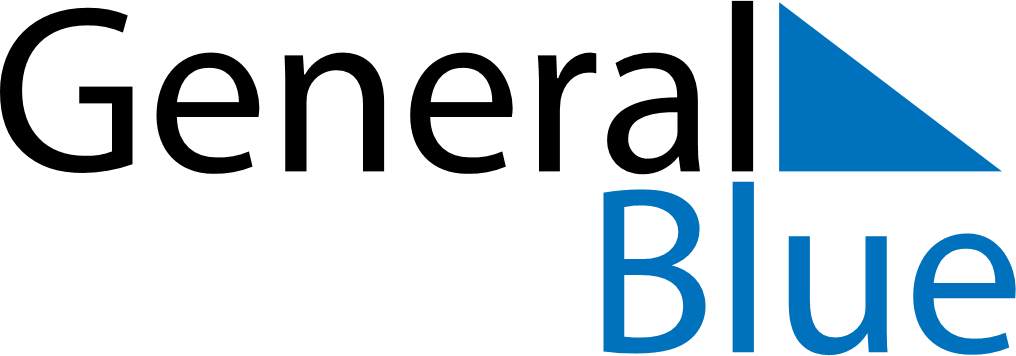 March 2018March 2018March 2018MexicoMexicoSUNMONTUEWEDTHUFRISAT123456789101112131415161718192021222324Benito Juárez’s birthday (day off)Benito Juárez’s birthday25262728293031Maundy ThursdayGood Friday